INFORMACIÓN GENERALÁREA RESPONSABLE DE LA INFORMACIÓNSERIE DOCUMENTAL:DOCUMENTACIÓN DE ANALISIS CERTIB PTAR - CEACOMENTARIOSINFORMACIÓN GENERALÁREA RESPONSABLE DE LA INFORMACIÓNSERIE DOCUMENTAL:DOCUMENTACIÓN DE CORRESPONDENCIA RECIBIDACOMENTARIOSINFORMACIÓN GENERALÁREA RESPONSABLE DE LA INFORMACIÓNSERIE DOCUMENTAL:DOCUMENTACIÓN DE CARPETAS VARIASCOMENTARIOSINFORMACIÓN GENERALÁREA RESPONSABLE DE LA INFORMACIÓNSERIE DOCUMENTAL:DOCUMENTACIÓN DE CARPETAS VARIASCOMENTARIOSINFORMACIÓN GENERALÁREA RESPONSABLE DE LA INFORMACIÓNSERIE DOCUMENTAL:CARPETAS CON DOCUMENTOS VARIOS COMENTARIOSINFORMACIÓN GENERALÁREA RESPONSABLE DE LA INFORMACIÓNSERIE DOCUMENTAL:CARPETAS VARIASCOMENTARIOSINFORMACIÓN GENERALÁREA RESPONSABLE DE LA INFORMACIÓNSERIE DOCUMENTAL:DOCUMENTOS DE LA PTARCOMENTARIOS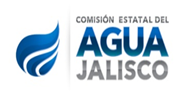 COMISIÓN ESTATAL DEL AGUA DE JALISCODIRECCIÓN DE OPERACIÓN DE PTARSFORMATO DE CONTROL Y GESTIÓN ARCHIVÍSTICA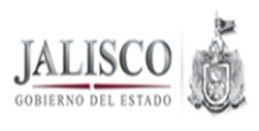 UNIDAD ADMINISTRATIVA:COMISIÓN ESTATAL DEL AGUA DE JALISCOÁREA DE PROCEDENCIA DE ARCHIVO:DIRECCIÓN DE OPERACIÓN DE PTARSRESPONSABLE:BIOL. LUIS ACEVES MARTÍNEZCARGO:DIRECTOR DE OPERACIÓN DE PTARSDOMICILIO:AVENIDA BRASILIA 2970, COL. COLOMOS PROVIDENCIA. TELÉFONO:30 30 93 50  EXT. 8370CORREO ELECTRÓNICO:laceves@ceajalisco.gob.mxUNIDAD PROCEDENCIA O FONDO:GERENCIA DE PLANTAS DE TRATAMIENTOSECCIÓN DOCUMENTAL:GERENCIA DE PLANTAS DE TRATAMIENTORESPONSABLE:LIC. JOSÉ IVAN GONZÁLEZ REYNOSO CARGO:SUPERVISOR DE MONITOREO Y EFICIENCIA OPERATIVADOMICILIO:BRASILIA 2970, COL. COLOMOS PROVIDENCIATELÉFONO:30 30 93 50  EXT. 8367CORREO ELECTRÓNICO:Igonzalez@ceajalisco.gob.mxUBICACIÓN FÍSICA DEL ARCHIVO:ALMACEN DE LA PTAR DE IXTLAHUACÁN DE LOS MEMBRILLOSNOMBRE DEL ARCHIVO:ANALISIS CERTIB PTAR CEA – VARIOS MUNICIPIOSFECHAS:2006,2008DESCRIPCIÓN:ANALISIS CERTIB PTAR CEA – VARIOS MUNICIPIOSVOLUMEN:   27VOLUMEN:   27ARCHIVO MUERTO DISPONIBLE PARA CONSULTA INTERNA, SE ANEXA RELACIÓN DE CARPETAS (ANEXO 1 HOJA) ARCHIVO MUERTO DISPONIBLE PARA CONSULTA INTERNA, SE ANEXA RELACIÓN DE CARPETAS (ANEXO 1 HOJA) ARCHIVO MUERTO DISPONIBLE PARA CONSULTA INTERNA, SE ANEXA RELACIÓN DE CARPETAS (ANEXO 1 HOJA) COMISIÓN ESTATAL DEL AGUA DE JALISCODIRECCIÓN DE OPERACIÓN DE PTARSFORMATO DE CONTROL Y GESTIÓN ARCHIVÍSTICAUNIDAD ADMINISTRATIVA:COMISIÓN ESTATAL DEL AGUA DE JALISCOÁREA DE PROCEDENCIA DE ARCHIVO:DIRECCIÓN DE OPERACIÓN DE PTARSRESPONSABLE:BIOL. LUIS ACEVES MARTÍNEZCARGO:DIRECTOR DE OPERACIÓN DE PTARSDOMICILIO:AVENIDA BRASILIA 2970, COL. COLOMOS PROVIDENCIA. TELÉFONO:30 30 93 50  EXT. 8370CORREO ELECTRÓNICO:laceves@ceajalisco.gob.mxUNIDAD PROCEDENCIA O FONDO:GERENCIA DE PLANTAS DE TRATAMIENTOSECCIÓN DOCUMENTAL:GERENCIA DE PLANTAS DE TRATAMIENTORESPONSABLE:LIC. JOSÉ IVAN GONZÁLEZ REYNOSOCARGO:SUPERVISOR DE MONITOREO Y EFICIENCIA OPERATIVADOMICILIO:BRASILIA 2970, COL. COLOMOS PROVIDENCIATELÉFONO:30 30 93 50  EXT. 8367CORREO ELECTRÓNICO:Igonzalez@ceajalisco.gob.mxUBICACIÓN FÍSICA DEL ARCHIVO:ALMACEN DE LA PTAR DE IXTLAHUACAN DE LOS MEMBRILLOSNOMBRE DEL ARCHIVO:INFORMACIÓN DE CORRESPONDENCIA RECIBIDAFECHAS:2009DESCRIPCIÓN:INFORMACIÓN DE CORRESPONDENCIA INTERNA RECIBIDA VOLUMEN:   12VOLUMEN:   12ARCHIVO MUERTO DISPONIBLE PARA CONSULTA INTERNA, SE ANEXA RELACIÓN DE CARPETAS (1 HOJA)ARCHIVO MUERTO DISPONIBLE PARA CONSULTA INTERNA, SE ANEXA RELACIÓN DE CARPETAS (1 HOJA)ARCHIVO MUERTO DISPONIBLE PARA CONSULTA INTERNA, SE ANEXA RELACIÓN DE CARPETAS (1 HOJA)COMISIÓN ESTATAL DEL AGUA DE JALISCODIRECCIÓN DE OPERACIÓN DE PTARSFORMATO DE CONTROL Y GESTIÓN ARCHIVÍSTICAUNIDAD ADMINISTRATIVA:COMISIÓN ESTATAL DEL AGUA DE JALISCOÁREA DE PROCEDENCIA DE ARCHIVO:DIRECCIÓN DE OPERACIÓN DE PTARSRESPONSABLE:BIOL. LUIS ACEVES MARTÍNEZCARGO:DIRECTOR DE OPERACIÓN DE PTARSDOMICILIO:AVENIDA BRASILIA 2970, COL. COLOMOS PROVIDENCIA. TELÉFONO:30 30 93 50  EXT. 8370CORREO ELECTRÓNICO:laceves@ceajalisco.gob.mxUNIDAD PROCEDENCIA O FONDO:GERENCIA DE PLANTAS DE TRATAMIENTOSECCIÓN DOCUMENTAL:GERENCIA DE PLANTAS DE TRATAMIENTORESPONSABLE:LIC. JOSÉ IVAN GONZÁLEZ REYNOSOCARGO:SUPERVISOR DE MONITOREO Y EFICIENCIA OPERATIVADOMICILIO:BRASILIA 2970, COL. COLOMOS PROVIDENCIATELÉFONO:30 30 93 50  EXT. 8367CORREO ELECTRÓNICO:Igonzalez@ceajalisco.gob.mxUBICACIÓN FÍSICA DEL ARCHIVO:ALMACEN DE LA PTAR DE IXTLAHUACAN DE LOS MEMBRILLOSNOMBRE DEL ARCHIVO:INFORMACIÓN DE PROYECTOS, CONVENIOS, PROPUESTAS, REPORTES,ACTA , ANALISIS, ETC.FECHAS:2001-2007DESCRIPCIÓN:INFORMACIÓN DE  PROYECTOS, CONVENIOS, PROPUESTAS, REPORTES, ACTA, ANALISIS, ETC.VOLUMEN:   36VOLUMEN:   36ARCHIVO MUERTO DISPONIBLE PARA CONSULTA INTERNA, SE ANEXA RELACIÓN DE CARPETAS (ANEXO 1 HOJA) ARCHIVO MUERTO DISPONIBLE PARA CONSULTA INTERNA, SE ANEXA RELACIÓN DE CARPETAS (ANEXO 1 HOJA) ARCHIVO MUERTO DISPONIBLE PARA CONSULTA INTERNA, SE ANEXA RELACIÓN DE CARPETAS (ANEXO 1 HOJA) COMISIÓN ESTATAL DEL AGUA DE JALISCODIRECCIÓN DE OPERACIÓN DE PTARSFORMATO DE CONTROL Y GESTIÓN ARCHIVÍSTICAUNIDAD ADMINISTRATIVA:COMISIÓN ESTATAL DEL AGUA DE JALISCOÁREA DE PROCEDENCIA DE ARCHIVO:DIRECCIÓN DE OPERACIÓN DE PTARSRESPONSABLE:BIOL. LUIS ACEVES MARTÍNEZCARGO:DIRECTOR DE OPERACIÓN DE PTARSDOMICILIO:AVENIDA BRASILIA 2970, COL. COLOMOS PROVIDENCIA. TELÉFONO:30 30 93 50  EXT. 8370CORREO ELECTRÓNICO:laceves@ceajalisco.gob.mxUNIDAD PROCEDENCIA O FONDO:GERENCIA DE PLANTAS DE TRATAMIENTOSECCIÓN DOCUMENTAL:GERENCIA DE PLANTAS DE TRATAMIENTORESPONSABLE:LIC. JOSÉ IVAN GONZÁLEZ REYNOSO CARGO:SUPERVISOR DE MONITOREO Y EFICIENCIA OPERATIVADOMICILIO:BRASILIA 2970, COL. COLOMOS PROVIDENCIATELÉFONO:30 30 93 50  EXT. 8367CORREO ELECTRÓNICO:Igonzalez@ceajalisco.gob.mxUBICACIÓN FÍSICA DEL ARCHIVO:ALMACEN DE LA PTAR DE IXTLAHUACÁN DE LOS MEMBRILLOSNOMBRE DEL ARCHIVO:INFORMACIÓN VARIAS CARPETAS DE PROYECTOS, FOLLETOS, PLANOS, CONTRATO, DOCUMENTOS VARIOS FECHAS:2001-2010DESCRIPCIÓN:INFORMACIÓN VARIAS CARPETAS DE PROYECTOS, FOLLETOS, PLANOS, CONTRATO, DOCUMENTOS VARIOS VOLUMEN:   30VOLUMEN:   30ARCHIVO MUERTO DISPONIBLE PARA CONSULTA INTERNA, SE ANEXA RELACIÓN DE CARPETAS (ANEXO 1 HOJA) ARCHIVO MUERTO DISPONIBLE PARA CONSULTA INTERNA, SE ANEXA RELACIÓN DE CARPETAS (ANEXO 1 HOJA) ARCHIVO MUERTO DISPONIBLE PARA CONSULTA INTERNA, SE ANEXA RELACIÓN DE CARPETAS (ANEXO 1 HOJA) COMISIÓN ESTATAL DEL AGUA DE JALISCODIRECCIÓN DE OPERACIÓN DE PTARSFORMATO DE CONTROL Y GESTIÓN ARCHIVÍSTICAUNIDAD ADMINISTRATIVA:COMISIÓN ESTATAL DEL AGUA DE JALISCOÁREA DE PROCEDENCIA DE ARCHIVO:DIRECCIÓN DE OPERACIÓN DE PTARSRESPONSABLE:BIOL. LUIS ACEVES MARTÍNEZCARGO:DIRECTOR DE OPERACIÓN DE PTARSDOMICILIO:AVENIDA BRASILIA 2970, COL. COLOMOS PROVIDENCIA. TELÉFONO:30 30 93 50  EXT. 8370CORREO ELECTRÓNICO:laceves@ceajalisco.gob.mxUNIDAD PROCEDENCIA O FONDO:GERENCIA DE PLANTAS DE TRATAMIENTOSECCIÓN DOCUMENTAL:GERENCIA DE PLANTAS DE TRATAMIENTORESPONSABLE:LIC. JOSÉ IVAN GONZÁLEZ REYNOSO CARGO:SUPERVISOR DE MONITOREO Y EFICIENCIA OPERATIVADOMICILIO:BRASILIA 2970, COL. COLOMOS PROVIDENCIATELÉFONO:30 30 93 50  EXT. 8367CORREO ELECTRÓNICO:Igonzalez@ceajalisco.gob.mxUBICACIÓN FÍSICA DEL ARCHIVO:ALMACEN PTAR DE IXTLAHUACAN DE LOS MEMBRILLOS NOMBRE DEL ARCHIVO:INFORMACIÓN DE MUNICIPIOS VARIOS, PROGRAMAS, DOCUMENTOS VARIOS FECHAS:2006-2013DESCRIPCIÓN:INFORMACIÓN DE MUNICIPIOS VARIOS, PROGRAMAS, DOCUMENTOS VARIOSVOLUMEN:   66VOLUMEN:   66ARCHIVO MUERTO DISPONIBLE PARA CONSULTA INTERNA, SE ANEXA RELACIÓN DE CARPETAS (ANEXO 2 HOJAS) ARCHIVO MUERTO DISPONIBLE PARA CONSULTA INTERNA, SE ANEXA RELACIÓN DE CARPETAS (ANEXO 2 HOJAS) ARCHIVO MUERTO DISPONIBLE PARA CONSULTA INTERNA, SE ANEXA RELACIÓN DE CARPETAS (ANEXO 2 HOJAS) COMISIÓN ESTATAL DEL AGUA DE JALISCODIRECCIÓN DE OPERACIÓN DE PTARSFORMATO DE CONTROL Y GESTIÓN ARCHIVÍSTICAUNIDAD ADMINISTRATIVA:COMISIÓN ESTATAL DEL AGUA DE JALISCOÁREA DE PROCEDENCIA DE ARCHIVO:DIRECCIÓN DE OPERACIÓN DE PTARSRESPONSABLE:BIOL. LUIS ACEVES MARTÍNEZCARGO:DIRECTOR DE OPERACIÓN DE PTARSDOMICILIO:AVENIDA BRASILIA 2970, COL. COLOMOS PROVIDENCIA. TELÉFONO:30 30 93 50  EXT. 8370CORREO ELECTRÓNICO:laceves@ceajalisco.gob.mxUNIDAD PROCEDENCIA O FONDO:GERENCIA DE PLANTAS DE TRATAMIENTOSECCIÓN DOCUMENTAL:GERENCIA DE PLANTAS DE TRATAMIENTORESPONSABLE:LIC. JOSÉ IVAN GONZÁLEZ REYNOSO CARGO:SUPERVISOR DE MONITOREO Y EFICIENCIA OPERATIVADOMICILIO:BRASILIA 2970, COL. COLOMOS PROVIDENCIATELÉFONO:30 30 93 50  EXT. 8367CORREO ELECTRÓNICO:Igonzalez@ceajalisco.gob.mxUBICACIÓN FÍSICA DEL ARCHIVO:ALMACEN DE LA PTAR DE IXTLAHUACAN DE LOS MEMBRILLOSNOMBRE DEL ARCHIVO:INFORMACIÓN DE CORRESPONDENCIA DE LA GERENCIA DE PTAR Y DOCUMENTOS INTERNOSFECHAS:2011-2015DESCRIPCIÓN:INFORMACIÓN DE CORRESPONDENCIA DE LA GERENCIA DE PTAR Y DOCUMENTOS INTERNOSVOLUMEN:   12VOLUMEN:   12ARCHIVO MUERTO DISPONIBLE PARA CONSULTA INTERNA,  ANEXO RELACIÓN DE CARPETAS (1 HOJA)ARCHIVO MUERTO DISPONIBLE PARA CONSULTA INTERNA,  ANEXO RELACIÓN DE CARPETAS (1 HOJA)ARCHIVO MUERTO DISPONIBLE PARA CONSULTA INTERNA,  ANEXO RELACIÓN DE CARPETAS (1 HOJA)COMISIÓN ESTATAL DEL AGUA DE JALISCODIRECCIÓN DE OPERACIÓN DE PTARSFORMATO DE CONTROL Y GESTIÓN ARCHIVÍSTICAUNIDAD ADMINISTRATIVA:COMISIÓN ESTATAL DEL AGUA DE JALISCOÁREA DE PROCEDENCIA DE ARCHIVO:DIRECCIÓN DE OPERACIÓN DE PTARSRESPONSABLE:BIOL. LUIS ACEVES MARTÍNEZCARGO:DIRECTOR DE OPERACIÓN DE PTARSDOMICILIO:AVENIDA BRASILIA 2970, COL. COLOMOS PROVIDENCIA. TELÉFONO:30 30 93 50  EXT. 8370CORREO ELECTRÓNICO:laceves@ceajalisco.gob.mxUNIDAD PROCEDENCIA O FONDO:GERENCIA DE PLANTAS DE TRATAMIENTOSECCIÓN DOCUMENTAL:GERENCIA DE PLANTAS DE TRATAMIENTORESPONSABLE:LIC. JOSÉ IVAN GONZÁLEZ REYNOSO CARGO:SUPERVISOR DE MONITOREO Y EFICIENCIA OPERATIVADOMICILIO:BRASILIA 2970, COL. COLOMOS PROVIDENCIATELÉFONO:30 30 93 50  EXT. 8367CORREO ELECTRÓNICO:Igonzalez@ceajalisco.gob.mxUBICACIÓN FÍSICA DEL ARCHIVO:OFICINAS CEA-BRASILIANOMBRE DEL ARCHIVO:INFORMACIÓN DE  CORRESPONDENCIA  INTERNA Y EXTERNA FECHAS:2014-2016DESCRIPCIÓN:INFORMACIÓN DE CORRESPONDENCIA INTERNA Y EXTERNA Y CARPETAS VARIASVOLUMEN:   10VOLUMEN:   10ARCHIVO MUERTO DISPONIBLE PARA CONSULTA INTERNA,  